MEDGENERACIJSKO BRANJE – 2. SREČANJEIrena Velikonja: Poletje na okenski policiV petek, 16. januarja smo se ponovno srečali v knjižnici OŠ Šenčur, kjer je potekalo naše drugo srečanje Medgeneracijskega branja. V ospredje smo postavili prebrano knjigo Poletje na okenski polici, avtorice Irene Velikonja.Glavna junakinja je najstnica, ki živi s svojo ločeno mamo. Oče si je ustvaril novo družino, stike s svojo hčerko pa še ohranja. V zgodbi so predstavljene počitnice najstnice, njeni problemi in odnosi s starši ter vrstniki.Odnose, predstavljene v knjigi, smo prenesli v naše okolje, in tako je diskusija med generacijama stekla. Starejše bralke so obujale spomine na mladost, učenke pa so predstavile svojo problematiko in se vživele v zgodbo. Svetovanje in nauki starejše generacije so vedno dobrodošli.MNENJE MLAJŠE GENERACIJE:Roman jim je bil bolj všeč kot prejšnji (Kot v filmu), in tudi ugotovile so, da verjetno zato, ker so se (same deklice) lažje poistovetile z glavno osebo v knjigi, ki je tudi deklica.Mamica v romanu je dobila kar velik minus, ker so jo doživljale kot prestrogo in kot osebo, ki je preveč  zaščitniška do hčere in vidi strahove povsod v okolici.Prijateljica Neža je tista, ki se še največ spremeni na bolje, čeprav v življenju vseh deklic ne sreča pamet tako hitro.Oče je nabolj »kul«.      MNENJE STAREJŠE GENERACIJE:Roman je pripovedno in dramaturško malo slabši, bolj klišejski, a prijeten za branjePohvala gre nekaterim poudarkom v knjigi (naj fantje letajo za puncami, in ne obratno...), ki na simpatičen, ne strogo didaktičen način nagovorijo bralca.Pozna se, da je od nastanka knjige minilo že nekaj let, in to pokaže, kako hitro se menjajo odzivi mlade populacije, čeprav glavne vrednote ostajajo enake.Izdelani plakati, ki jih lahko vidite spodaj, pa pričajo o naši ustvarjalnosti.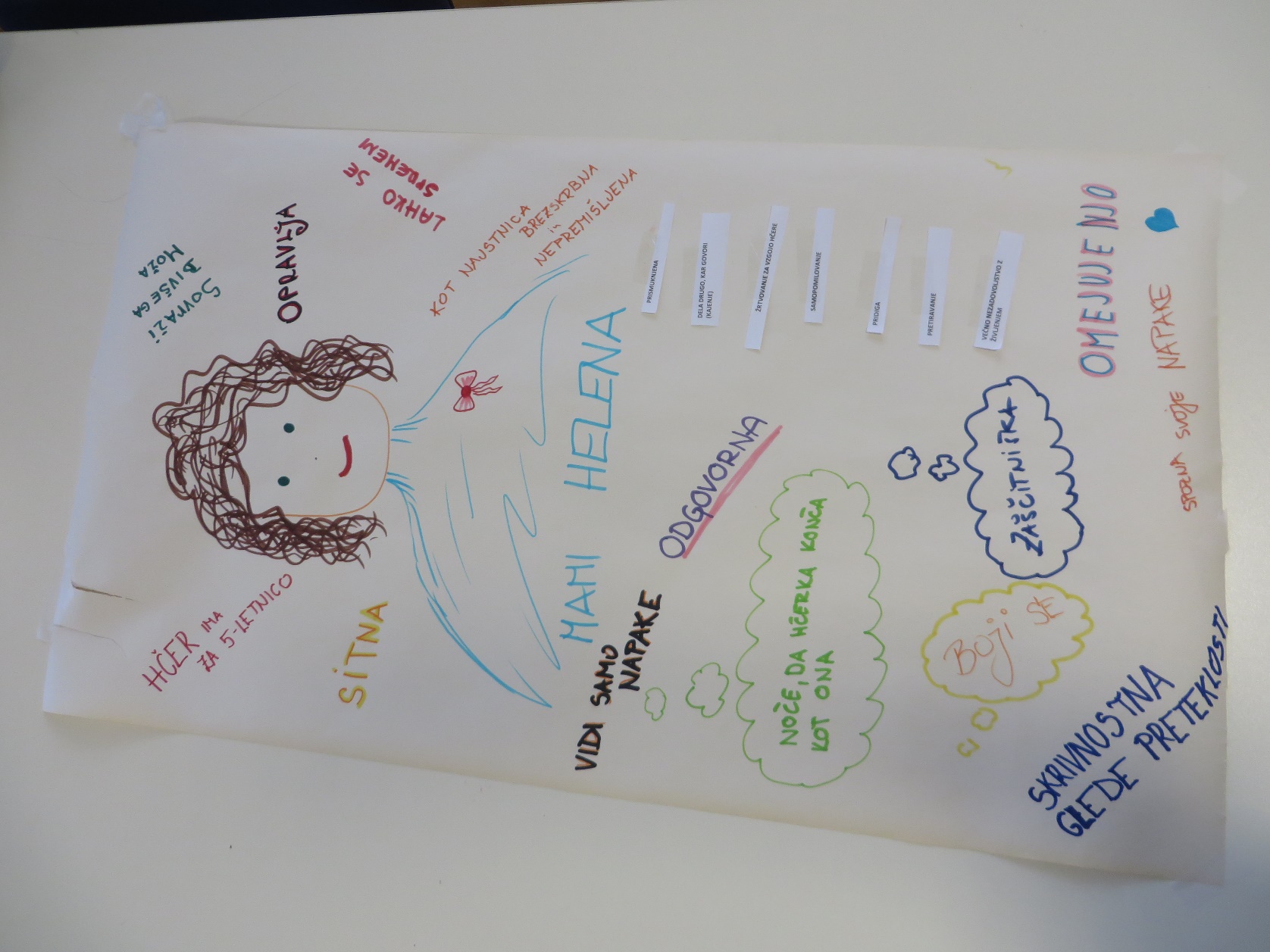 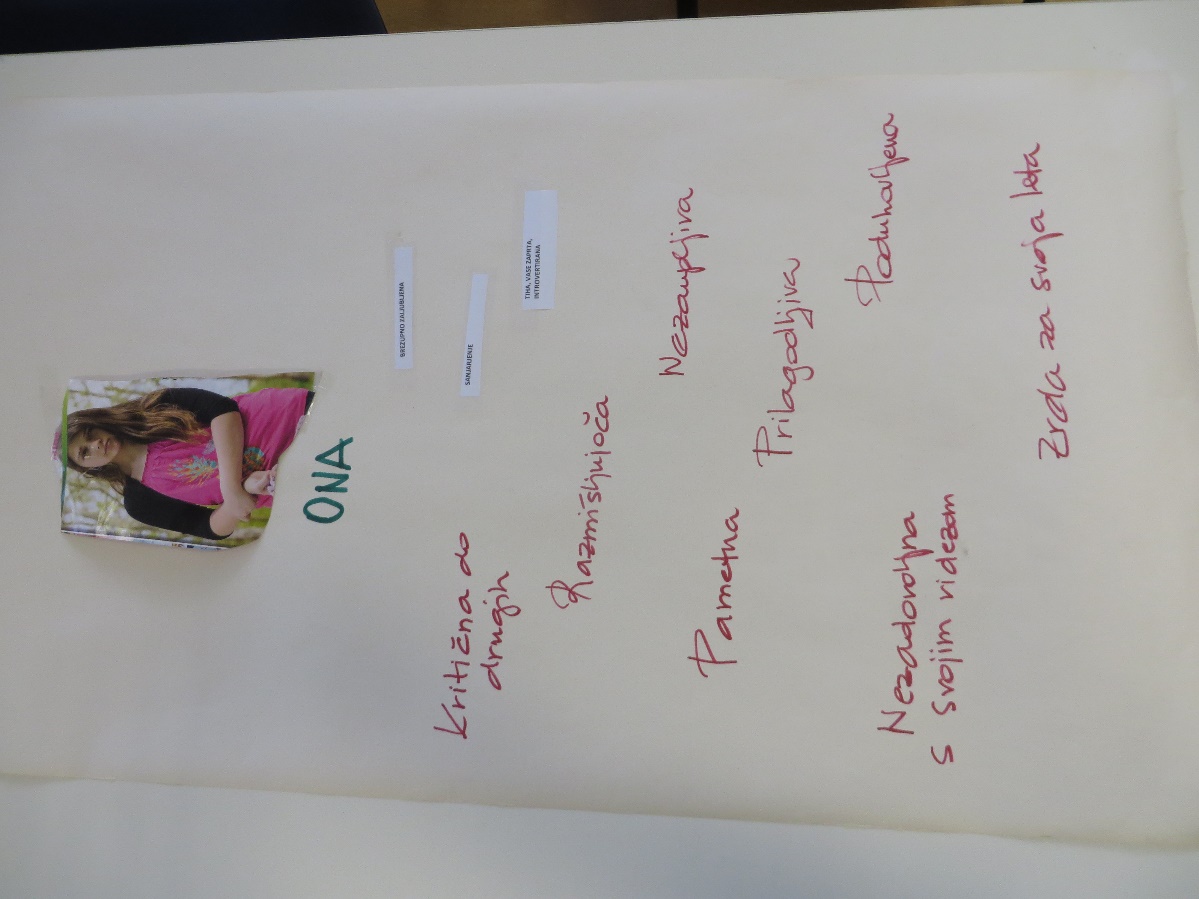 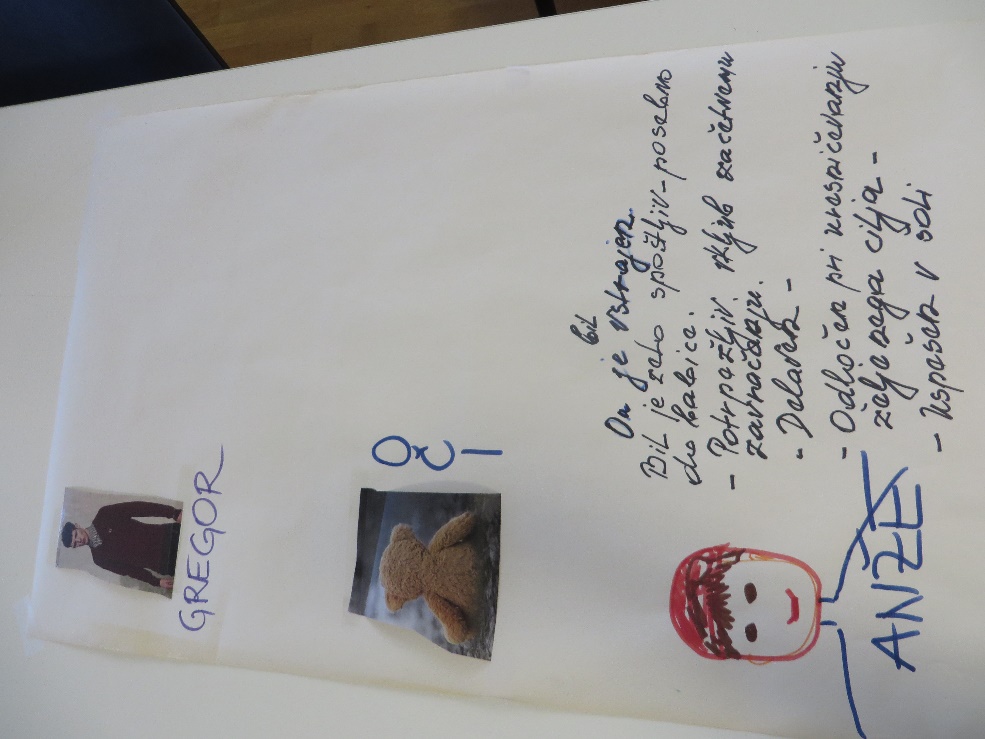 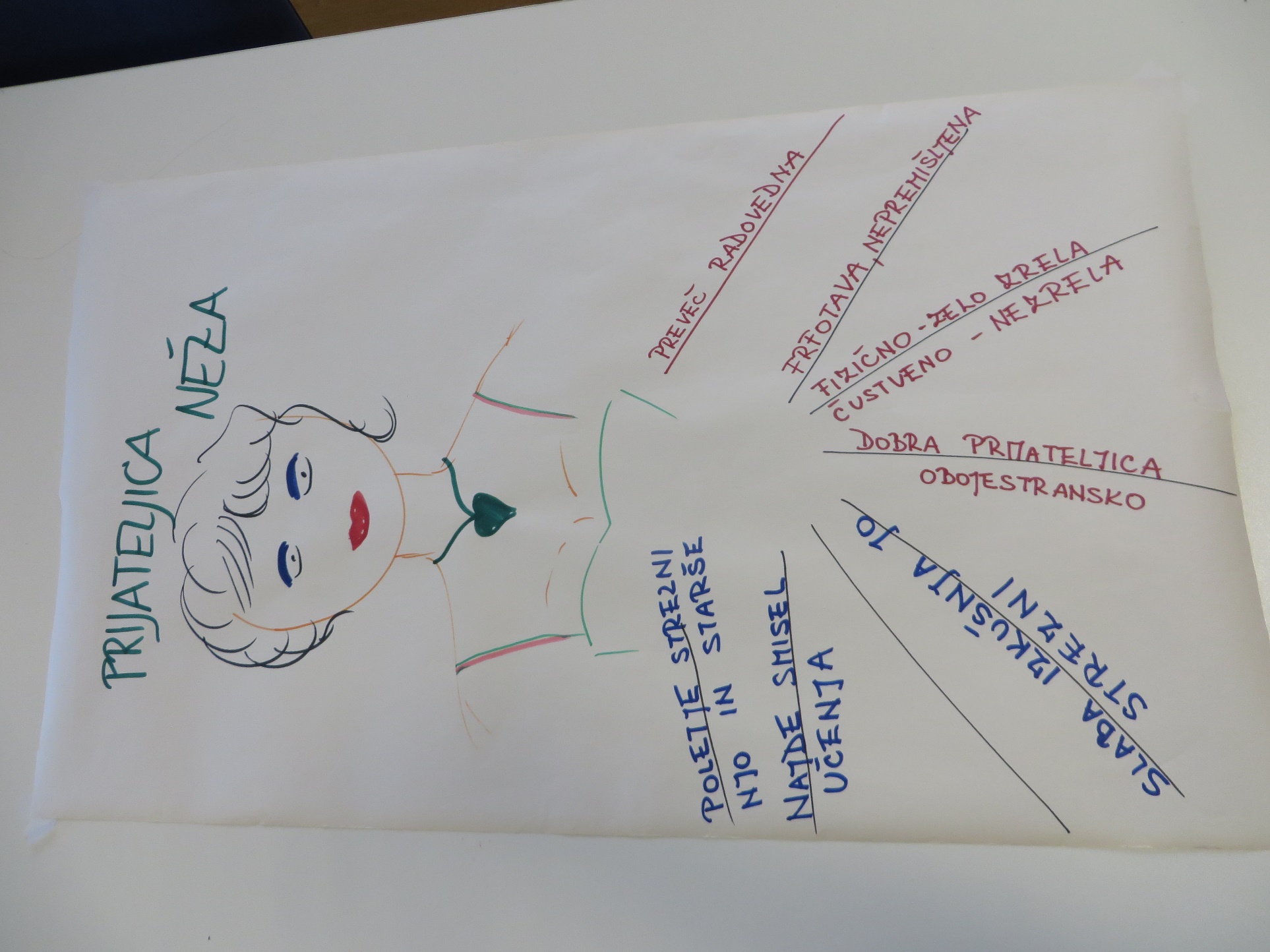 